Material LongitudObserva y completa las oraciones con según corresponda en cada caso.  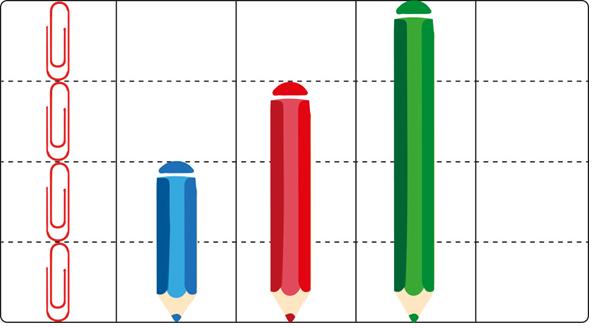 El lápiz A mide  2 clips.El lápiz B mide 3 clips.El lápiz C mide 4 clips.El lápiz B es más alto que el lápiz AEl lápiz A es más bajo que el lápiz B y CEl lápiz C es más alto que el lápiz B.Dibuja otro rectángulo más largo. Utiliza la línea de partida como referencia. Completa los espacios en blanco con más alta que, la más alta, más baja que, la más baja.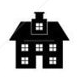 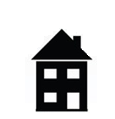 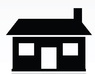 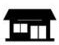 La casa A es más alta que la casa D.La casa D es la más baja de las casas.La casa C es más alta que la casa A.La casa D es más baja que la casa B.	La casa C es la más alta de las casas.Desafío. Apoya tu mano sobre la línea negra de más abajo. Luego dibuja el contorno  de ella. 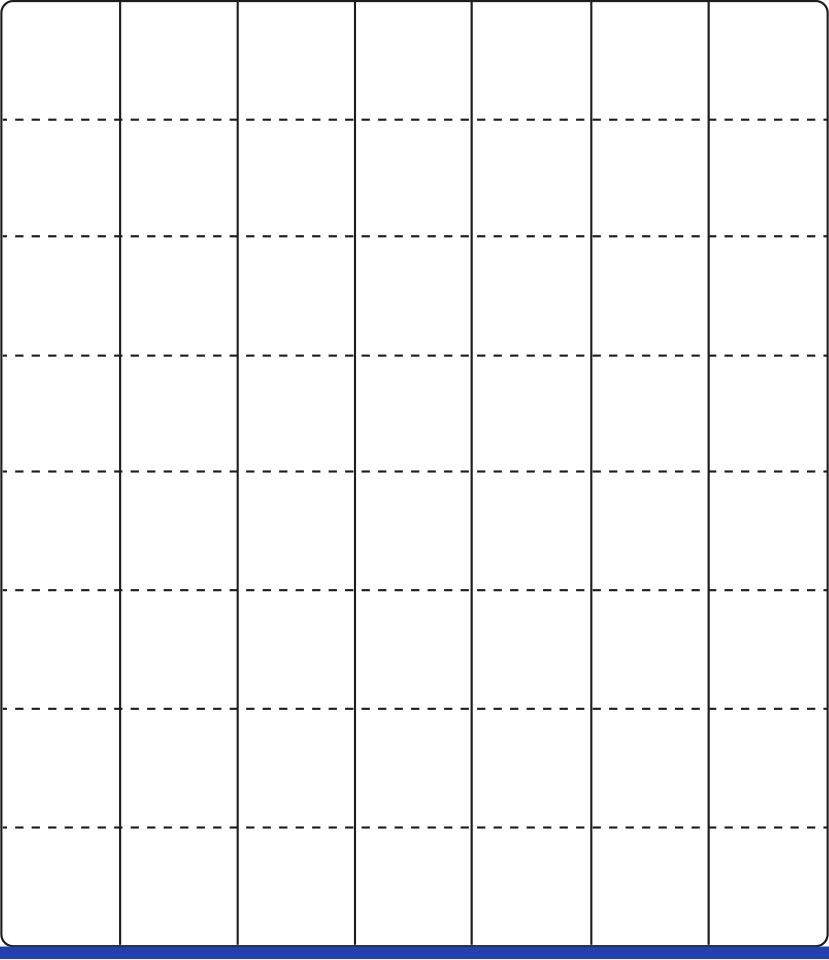 Escribe cuánto casilleros mide tu mano.